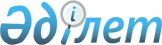 Об издании информационного бюллетеня Правительства Республики казахстан
					
			Утративший силу
			
			
		
					Р а с п о р я ж е н и е Премьер-Министра Республики Казахстан от 11 марта 1996 г. N 106-р. Утратило силу с 1 января 2002 г. - распоряжением Премьер-Министра РК от 5 октября 2001 г. N 79-р



      В целях улучшения информационного обеспечения местных исполнительных органов, взаимообмена информацией между региональными органами государственного управления: 



      1. Принять предложение об издании информационного бюллетеня Правительства Республики Казахстан пеориодичностью один раз в два месяца, тиражом 450 экземпляров, объемом до 50 машинописных страниц. Выпуск бюллетеня начать с 1 мая 1996 года. 



      2. Руководителю Аппарата Правительства Республики Казахстан (Утембаеву Е.А.) предусмотреть для Отдела территориального развития Аппарата Правительства Республики Казахстан три штатные единицы - старшего референта - редактора бюллетеня, референта, старшего специалиста с фондом оплаты труда согласно штатному расписанию в пределах численности и ассигнований на содержание Аппарата Правительства Республики Казахстан. 



      3. Республиканскому государственному производственно-эксплуатационному предприятию Аппарата Правительства Республики Казахстан (Вдовенко П.Я.) обеспечить размещение заказа и печатание информационного бюллетеня на базе малой типографии. 



      4. Министерствам, государственным комитетам, иным центральным исполнительным органам, акимам административно-территориальных единиц, отделам Аппарата Правительства Республики Казахстан обеспечить представление для публикации в информационном бюллетене информационно-аналитических материалов, консультаций и комментариев, материалов об опыте работы по реализации на местах региональной политики Правительства Республики Казахстан, проведенных в областях важнейших мероприятиях. 



      5. Канцелярии Правительства Республики Казахстан (Ермекбаеву К.Е.) обеспечить рассылку и доставку информационного бюллетеня до аппаратов акимов районов, городов и областей. 



Премьер-Министр 

					© 2012. РГП на ПХВ «Институт законодательства и правовой информации Республики Казахстан» Министерства юстиции Республики Казахстан
				